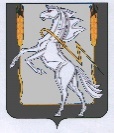 Совет депутатов Теченского сельского поселенияСосновского муниципального района Челябинской областичетвертого созываР Е Ш Е Н И Е от «23» декабря 2021 года № 63        п. ТеченскийОб утверждении Порядка направления проектов нормативных правовых актов и принятых муниципальных нормативных правовых актов Совета депутатов Теченского сельского поселения в прокуратуру Сосновского района для проведения правовой и антикоррупционной экспертизы В соответствии со статьей 9.1 Федерального закона от 17.01.1992г. №2202-1 «О прокуратуре Российской Федерации», Федеральным законом от 17.07.2009г. №172-ФЗ «Об антикоррупционной экспертизе нормативных правовых актов и проектов нормативных правовых актов» Совет депутатов Теченского сельского поселения четвёртого созываРЕШАЕТ:Утвердить прилагаемый Порядок направления проектов нормативных правовых актов и принятых нормативных правовых актов Совета депутатов Теченского сельского поселения в прокуратуру Сосновского района для проведения правовой и антикоррупционной экспертизы.Обнародовать настоящее решение в порядке, установленном Советом депутатов Теченского сельского поселения, и разместить на официальном сайте Теченского сельского поселения в сети «Интернет». Настоящее решение вступает в силу со дня его обнародования.Контроль исполнения настоящего постановления оставляю за  собой.  	УТВЕРЖДЁН:
 Решением совета депутатов Теченского сельского поселения 
от «23»декабря  2021 года № 63Порядок направления проектов нормативных правовых актов и принятых нормативных правовых актов Советом депутатов Теченского сельского поселения в прокуратуру Сосновского района для проведения правовой и антикоррупционной экспертизы
1. Настоящий Порядок определяет последовательность действий по представлению в прокуратуру Сосновского района (далее по тексту - прокуратура) проектов муниципальных нормативных правовых актов и принятых муниципальных нормативных правовых актов совета депутатов Теченского сельского поселения в целях реализации полномочий, возложенных на органы прокуратуры Федеральным законом от 17.07.2009г. №172-ФЗ «Об антикоррупционной экспертизе нормативных правовых актов и проектов нормативных правовых актов» и Федеральным законом от 17.01.1992г. №2202-1 «О прокуратуре Российской Федерации».2. Направлению в прокуратуру подлежат нормативные правовые акты, а также проекты нормативных правовых актов Совета депутатов Теченского сельского поселения, регулирующие вопросы:2.1. Прав, свобод и обязанностей человека и гражданина.2.2. Бюджетного, налогового, лесного, водного, земельного, градостроительного, природоохранного законодательства.3. Нормативные правовые акты, принятые Советом депутатов Теченского сельского поселения, направляются в прокуратуру секретарем Совета депутатов Теченского сельского поселения на бумажном носителе в виде заверенных копий либо в электронном виде в следующие сроки:    3.1. Нормативные правовые акты, принятые до 15-го числа текущего месяца - в срок не позднее 20-го числа текущего месяца.    3.2.  Нормативные правовые акты, принятые после 15-го числа текущего месяца - в срок не позднее 5-го числа месяца, следующего за текущим.4. Проекты нормативных правовых актов Совета депутатов Теченского сельского поселения в электронном виде направляются в прокуратуру секретарем Совета депутатов, являющимися разработчиками проектов, в течение 2-х рабочих дней после внесения проекта на согласование.5. Достоверность документов, направленных в электронном виде, подтверждается сопроводительным письмом Совета депутатов Теченского сельского поселения, направленным на бумажном носителе. В сопроводительном письме указывается перечень направленных в электронном виде документов, планируемый срок принятия муниципального нормативного правового акта.6. Поступившие из прокуратуры заключения подлежат обязательной регистрации в Совете депутатов Теченского сельского поселения, являющейся разработчиком муниципального нормативного правового акта. 6.1. Рассмотрение поступивших из прокуратуры протестов в течение 10 рабочих дней со дня поступления осуществляется председателем Совета депутатов, прокурор заблаговременно уведомляется о дате, времени и месте рассмотрения протеста. Рассмотрение замечания осуществляется в течение 30 дней с момента его внесения.6.2. По результатам рассмотрения замечаний и протестов в прокуратуру в сроки, установленные п.6.1 настоящего Порядка направляется письменный ответ. К ответам на замечание и протест прилагается копия принятого с учетом замечания нормативного правового акта при этом, проект нормативного правого акта, разработанного по результатам рассмотрения протеста направляется в прокуратуру в срок, установленный п.4 Порядка.         7. В случае отклонения замечаний и протестов, письмо с мотивированным обоснованием причин отклонения, подписанное председателем Совета депутатов либо лицом, исполняющим его обязанности, направляется в прокуратуру в сроки, установленные п.6.1 Порядка.8. Контроль за соблюдением сроков направления нормативных правовых актов, учет направленных в прокуратуру нормативных правовых актов, учет поступивших, из прокуратуры замечаний и протестов осуществляет секретарь Совета депутатов Теченского сельского поселения.9. За ненадлежащее исполнение настоящего постановления должностные лица несут ответственность, в установленном законом порядке.Председатель Совета депутатовТеченского  сельского поселенияГлава                          Теченского сельского поселения________________ Д.М. ЗакироваМ.п.________________ В.Ф. ХамидуллинаМ.п.